ROTHESAY HIGH SCHOOL	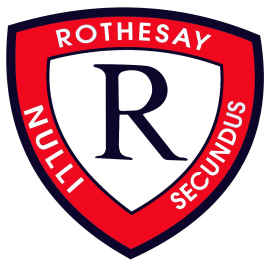 61 HAMPTON ROAD	BEVERLEE MACDONALD, PRINCIPALROTHESAY, NB  E2E 5L6	ANDREW PETERS, VICE PRINCIPALT:  506.847.6204   F:  506.847.6244	SONJA MORAN, VICE PRINCIPAL www.rothesayhigh.ca 	PSSC Meeting AgendaJan 31, 2023 @ 6:30 pmLocation: RHS Staff RoomWelcome Attendees: Liz Tait, Natalie MacKenzie, Suzie Villacastin, Lauren Anderson, Kimberley Stuart, Sherry-Ann Soodan, Mary Ann Mackay, Mary Flynn, Kevin Finnigan, Wendy Romeo, Michelle Standring, Kelly Blakney, Laura Henry, Beverlee MacDonald, John Barry DEC Rep, Student Reps: Reese Anderson and Hannah ClarkeBusiness arising from the November minutes:Thanks for help with Staff Appreciation – staff enjoyed the daily treats provided during Staff Appreciation weekBudget use – Committee agreed to use the budget of $1350 toward the purchase of curtains for the cafetorium. Fundraiser with Pretty in Pink scheduled for February 11th is almost sold out, 12/550 tickets remain. Proceeds should exceed the goal of $10,000. Total cost of curtains has not yet been finalized.New Business:SRC Student Report – Wellness Week in December included a visit with service dogs, sticky notes on lockers and pj day. There is a pancake breakfast on this Thursday and a Love Assembly on Valentine's Day. The homerooms are still working on baskets; Mrs. MacDonald will send out reminders.Principal’s ReportStaff changes2023 – 2024 Registration numbers & Transfers – 147 outgoing and 103 incoming students. No transfers in grade 9; will consider school to school transfers in grade 10 through principals, not districtCourse Registration Process – moving to a new platform called The Blueprint for course selection. Training will occur in homerooms over the next few weeks. This is a more targeted course selection software that will allow students to choose courses based on interest inventories. Semester 2 Focus Items:PRIDE (SIP – Community Focus) – Ms. Shea will be implementing initiatives around PRIDE. There will be gift cards awarded to students who demonstrate the values of PRIDE.Behaviours – 3 step program will be introduced to address behaviour issues in the classroom.District Education Council update – Discussion regarding French Immersion plan at district level; focus has been on this issue.Once around the table Next Meeting – Feb 28 2023Adjournment